
For Immediate Release
Media Contacts:
Frank Bisciotti
AmericanTrucks.com
(610) 240-4694
Frank.Bisciotti@Turn5.comWin $5,000 in Parts for Your Truck from RedRock 4x4$5k Giveaway on AmericanTrucks | Enter Daily Until 9/30/2019Media Kit: https://www.dropbox.com/sh/kzjgc4zfn3zk4oa/AADGS-_iXNlrsuJfHr0jtDLca?dl=0 PAOLI, Pa. (July 25th, 2019) – Attention all Domestic Truck Owners: here is your chance to win $5,000 in parts and accessories for your pickup from AmericanTrucks (AT), brought to you by RedRock 4x4. RedRock 4x4 is a manufacturer of off-road truck armor including grille guards, side armor, rocker panel guards, truck side steps, taillight guards and other sturdy, functional, and affordable components.The RedRock 4x4 Giveaway is an “enter-daily” sweepstakes which runs now until September 30th, 2019. For the best chance to win, participants can visit the RedRock 4x4 page on AT’s site and complete the entry form daily—no purchase necessary. A winner will be selected on or around October 7, 2019 to be awarded with a $5,000 shopping spree on AT’s site. Even though this giveaway is sponsored by RedRock 4x4, all brands on AT’s site are up for grabs. See official rules on entry form for exclusions and full details.F-150 Owners enter daily here: https://www.americantrucks.com/red-rock-f150-parts.html F-250 Owners enter daily here: https://www.americantrucks.com/f250-monthly-sweepstakes.htmlRAM Owners enter daily here: https://www.americantrucks.com/redrock-4x4-ram-parts.html Silverado Owners enter daily here: https://www.americantrucks.com/redrock-4x4-silverado-parts.html________________________________________________________________________________________________________About AmericanTrucks
AmericanTrucks is regarded as one of the best, most reliable online aftermarket retailers providing parts and accessories for F150, F250, Ranger, Silverado, Sierra, and RAM. Catering to the needs and demands of late-model truck owners and enthusiasts, AmericanTrucks provides the best parts with support from genuine truck experts. Located just outside of Philadelphia, AmericanTrucks is dedicated to offering the truck community with the highest quality of parts and customer service. Please visit https://www.americantrucks.com for more information. #  #  #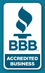 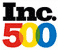 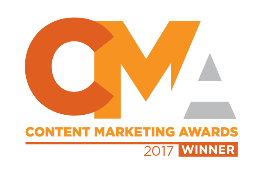 